Опросный лист сигнализатора СЖУ-1-МВ-ТР.Код заказа ультразвукового сигнализатора уровня СЖУ-1-МВ-ТРПример записи СЖУ-1-МВ-ТР – 1– Ф(1-100-16) – 100 – 400 – 5000 – И – 1 – 0                                          1              2              3             4          5        6       7    8    9 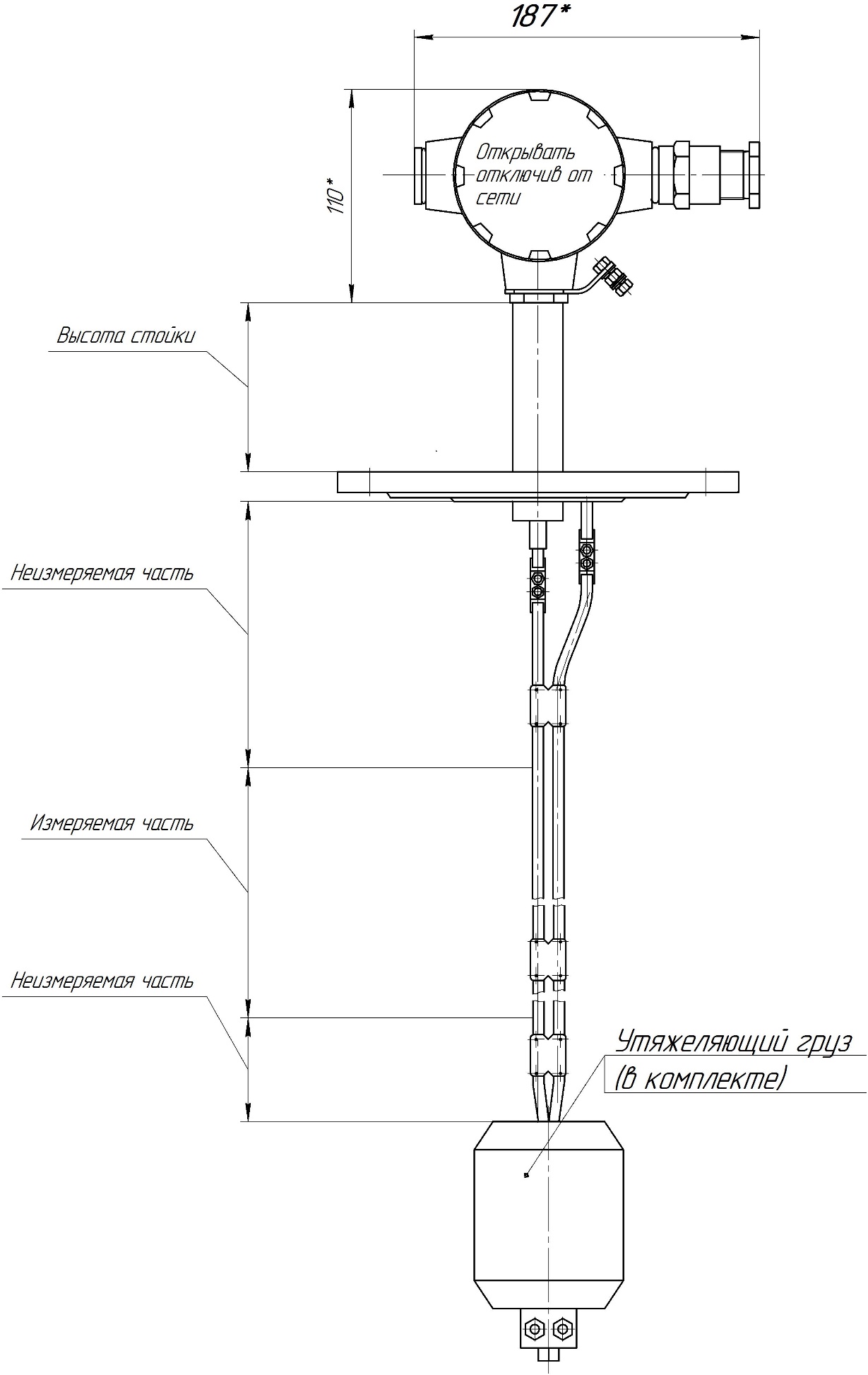 1Предприятие, вид промышленности, тел/e-mail, контактное лицо2Информация о процессе: контролируемая жидкость, ее температура и давление, кристаллизация, налипание, насыщение пузырьками газа3Диапазон изменения температур окружающей среды4Особенности места предполагаемой установки прибора и его ориентация в пространстве (при необходимости приложить эскиз)5Характеристики подводящего кабеля или желаемая модель кабельного ввода, или количество кабельных вводов (1 или 2)6Код заказа согласно примеру записи1.Модель1.МодельСЖУ-1-МВ-ТРСтандартная модель прибора СЖУ-1-МВ-ТР2. Материал корпуса2. Материал корпуса0Алюминиевый сплав (стандарт)1Нерж. сталь 12Х18Н10Т3. Присоединение к процессу3. Присоединение к процессуФ(ХХ-ХХ-ХХ, ХХХ)Фланец, в скобках указываются параметры фланца (Пример: Ф(1-100-6, 12Х18Н10Т))ХХХОсобое исполнение, указывается отдельно, вне кода заказа4. Высота стойки, от 60 до 600 мм4. Высота стойки, от 60 до 600 ммХХУказать необходимую высоту стойки датчика в мм.5. Неизмеряемая часть сверху, от 150 до 20 000мм5. Неизмеряемая часть сверху, от 150 до 20 000ммХХУказать неизмеряемую часть в мм6. Измеряемая часть, от 400 до 30 000 мм6. Измеряемая часть, от 400 до 30 000 ммХХУказать измеряемую часть в мм6. Незмеряемая часть снизу, мм6. Незмеряемая часть снизу, ммХХУказать измеряемую часть снизу в мм (стандартно 300 мм)7.Вид взрывозащиты прибора7.Вид взрывозащиты прибораНБез средств взрывозащитыД1Ех d IIС T6 Gb Х - взрывонепроницаемая оболочкаИ0Ех ia IIC T6 Ga Х - искробезопасная цепь8.Выходной сигнал8.Выходной сигнал14/20 мА 2RS-485ХХСпец. исполнение выходного сигнала (указывается вне кода заказа)9. Вариант исполнения9. Вариант исполнения0Стандартное (гарантия 2 года, срок службы 12 лет)УУсиленное (гарантия 3 года, срок службы 20 лет)